О признании утратившими силу некоторых решений Совета муниципального района «Улётовский район» Забайкальского края В соответствии с Уставом муниципального района «Улётовский район» Забайкальского края, принятым решением Совета муниципального района «Улётовский район» Забайкальского края от 03.12.2014 № 146, в целях приведения муниципальных нормативных правовых актов в соответствие с действующим законодательством Совет муниципального района «Улётовский район» Забайкальского края решил:Признать утратившими силу:решение Совета муниципального района «Улётовский район» Забайкальского края № 445 от 31.03.2020 «О передаче части полномочий муниципального района «Улётовский район» Забайкальского края» сельскому поселению «Артинское» муниципального района «Улётовский район» на 2020 год».  решение Совета муниципального района «Улётовский район» Забайкальского края № 507 от 10.09.2020 «О внесении изменений в соглашение № 02-02/2020 «О передаче осуществления части полномочий муниципального района «Улётовский район» Забайкальского края сельскому поселению «Артинское» муниципального района «Улётовский район» по решению вопроса местного значения, установленных подпунктом 18 пункта 1 статьи 14 Федерального закона №131-ФЗ от 06.10.2003 «Об общих принципах организации местного самоуправления в Российской Федерации».решение Совета муниципального района «Улётовский район» Забайкальского края № 520 от 8.10.2020 года «О внесении изменений в соглашение № 02-02/2020 «О передаче осуществления части полномочий муниципального района «Улётовский район» Забайкальского края сельскому поселению «Артинское» муниципального района «Улётовский район» по решению вопроса местного значения, установленных подпунктом 18 пункта 1 статьи 14 Федерального закона №131-ФЗ от 06.10.2003 «Об общих принципах организации местного самоуправления в Российской Федерации».решение Совета муниципального района «Улётовский район» Забайкальского края № 433 от 31.03.2020 «О передаче части полномочий муниципального района «Улётовский район» Забайкальского края» сельскому поселению «Аблатуйское» муниципального района «Улётовский район» на 2020 год».решение Совета муниципального района «Улётовский район» Забайкальского края № 506 от 10.09.2020 «О внесении изменений в соглашение № 01-02/2020 «О передаче осуществления части полномочий муниципального района «Улётовский район» Забайкальского края сельскому поселению «Аблатуйское» муниципального района «Улётовский район» по решению вопроса местного значения, установленных подпунктом 18 пункта 1 статьи 14 Федерального закона №131-ФЗ от 06.10.2003 «Об общих принципах организации местного самоуправления в Российской Федерации».решение Совета муниципального района «Улётовский район» Забайкальского края № 519 от 08.10.2020 «О внесении изменений в соглашение № 01-02/2020 «О передаче осуществления части полномочий муниципального района «Улётовский район» Забайкальского края сельскому поселению «Аблатуйское» муниципального района «Улётовский район» по решению вопроса местного значения, установленных подпунктом 18 пункта 1 статьи 14 Федерального закона №131-ФЗ от 06.10.2003 «Об общих принципах организации местного самоуправления в Российской Федерации».решение Совета муниципального района «Улётовский район» Забайкальского края № 447 от 31.03.2020 «О передаче части полномочий муниципального района «Улётовский район» Забайкальского края» сельскому поселению «Доронинское» муниципального района «Улётовский район» на 2020 год».решение Совета муниципального района «Улётовский район» Забайкальского края № 509 от 10.09.2020 «О внесении изменений в соглашение № 04-02/2020 «О передаче осуществления части полномочий муниципального района «Улётовский район» Забайкальского края сельскому поселению «Доронинское» муниципального района «Улётовский район» по решению вопроса местного значения, установленных подпунктом 18 пункта 1 статьи 14 Федерального закона №131-ФЗ от 06.10.2003 «Об общих принципах организации местного самоуправления в Российской Федерации».решение Совета муниципального района «Улётовский район» Забайкальского края № 522 от 08.10.2020 «О внесении изменений в соглашение № 04-02/2020 «О передаче осуществления части полномочий муниципального района «Улётовский район» Забайкальского края сельскому поселению «Доронинское» муниципального района «Улётовский район» по решению вопроса местного значения, установленных подпунктом 18 пункта 1 статьи 14 Федерального закона №131-ФЗ от 06.10.2003 «Об общих принципах организации местного самоуправления в Российской Федерации».решение Совета муниципального района «Улётовский район» Забайкальского края № 446 от 31.03.2020 «О передаче части полномочий муниципального района «Улётовский район» Забайкальского края» сельскому поселению «Горекацанское» муниципального района «Улётовский район» на 2020 год».решение Совета муниципального района «Улётовский район» Забайкальского края № 508 от 10.09.2020 «О внесении изменений в соглашение № 03-02/2020 «О передаче осуществления части полномочий муниципального района «Улётовский район» Забайкальского края сельскому поселению «Горекацанское» муниципального района «Улётовский район» по решению вопроса местного значения, установленных подпунктом 18 пункта 1 статьи 14 Федерального закона №131-ФЗ от 06.10.2003 «Об общих принципах организации местного самоуправления в Российской Федерации».решение Совета муниципального района «Улётовский район» Забайкальского края № 521 от 08.10.2020 «О внесении изменений в соглашение № 03-02/2020 «О передаче осуществления части полномочий муниципального района «Улётовский район» Забайкальского края сельскому поселению «Горекацанское» муниципального района «Улётовский район» по решению вопроса местного значения, установленных подпунктом 18 пункта 1 статьи 14 Федерального закона №131-ФЗ от 06.10.2003 «Об общих принципах организации местного самоуправления в Российской Федерации».решение Совета муниципального района «Улётовский район» Забайкальского края № 449 от 31.03.2020 «О передаче части полномочий муниципального района «Улётовский район» Забайкальского края» сельскому поселению «Николаевское» муниципального района «Улётовский район» на 2020 год».решение Совета муниципального района «Улётовский район» Забайкальского края № 505 от 10.09.2020 «О внесении изменений в соглашение № 06-02/2020 «О передаче осуществления части полномочий муниципального района «Улётовский район» Забайкальского края сельскому поселению «Николаевское» муниципального района «Улётовский район» по решению вопроса местного значения, установленных подпунктом 18 пункта 1 статьи 14 Федерального закона №131-ФЗ от 06.10.2003 «Об общих принципах организации местного самоуправления в Российской Федерации».решение Совета муниципального района «Улётовский район» Забайкальского края № 524 от 08.10.2020 «О внесении изменений в соглашение № 06-02/2020 «О передаче осуществления части полномочий муниципального района «Улётовский район» Забайкальского края сельскому поселению «Николаевское» муниципального района «Улётовский район» по решению вопроса местного значения, установленных подпунктом 18 пункта 1 статьи 14 Федерального закона №131-ФЗ от 06.10.2003 «Об общих принципах организации местного самоуправления в Российской Федерации».решение Совета муниципального района «Улётовский район» Забайкальского края № 450 от 31.03.2020 «О передаче части полномочий муниципального района «Улётовский район» Забайкальского края» сельскому поселению «Тангинское» муниципального района «Улётовский район» на 2020 год».решение Совета муниципального района «Улётовский район» Забайкальского края № 511 от 10.09.2020 «О внесении изменений в соглашение № 07-02/2020 «О передаче осуществления части полномочий муниципального района «Улётовский район» Забайкальского края сельскому поселению «Тангинское» муниципального района «Улётовский район» по решению вопроса местного значения, установленных подпунктом 18 пункта 1 статьи 14 Федерального закона №131-ФЗ от 06.10.2003 «Об общих принципах организации местного самоуправления в Российской Федерации».решение Совета муниципального района «Улётовский район» Забайкальского края № 516 от 08.10.2020 «О внесении изменений в соглашение № 07-02/2020 «О передаче осуществления части полномочий муниципального района «Улётовский район» Забайкальского края сельскому поселению «Тангинское» муниципального района «Улётовский район» по решению вопроса местного значения, установленных подпунктом 18 пункта 1 статьи 14 Федерального закона №131-ФЗ от 06.10.2003 «Об общих принципах организации местного самоуправления в Российской Федерации».решение Совета муниципального района «Улётовский район» Забайкальского края № 448 от 31.03.2020 «О передаче части полномочий муниципального района «Улётовский район» Забайкальского края» сельскому поселению «Ленинское» муниципального района «Улётовский район» на 2020 год».решение Совета муниципального района «Улётовский район» Забайкальского края № 510 от 10.09.2020 «О внесении изменений в соглашение № 05-02/2020 «О передаче осуществления части полномочий муниципального района «Улётовский район» Забайкальского края сельскому поселению «Ленинское» муниципального района «Улётовский район» по решению вопроса местного значения, установленных подпунктом 18 пункта 1 статьи 14 Федерального закона №131-ФЗ от 06.10.2003 «Об общих принципах организации местного самоуправления в Российской Федерации».решение Совета муниципального района «Улётовский район» Забайкальского края № 523 от 08.10.2020 «О внесении изменений в соглашение № 05-02/2020 «О передаче осуществления части полномочий муниципального района «Улётовский район» Забайкальского края сельскому поселению «Ленинское» муниципального района «Улётовский район» по решению вопроса местного значения, установленных подпунктом 18 пункта 1 статьи 14 Федерального закона №131-ФЗ от 06.10.2003 «Об общих принципах организации местного самоуправления в Российской Федерации».решение Совета муниципального района «Улётовский район» Забайкальского края № 451 от 31.03.2020 «О передаче части полномочий муниципального района «Улётовский район» Забайкальского края» сельскому поселению «Улётовское» муниципального района «Улётовский район» на 2020 год».решение Совета муниципального района «Улётовский район» Забайкальского края № 504 от 10.09.2020 «О внесении изменений в соглашение № 4/2020 «О передаче осуществления части полномочий муниципального района «Улётовский район» Забайкальского края сельскому поселению «Улётовское» муниципального района «Улётовский район» по решению вопроса местного значения, установленных подпунктом 18 пункта 1 статьи 14 Федерального закона №131-ФЗ от 06.10.2003 «Об общих принципах организации местного самоуправления в Российской Федерации».решение Совета муниципального района «Улётовский район» Забайкальского края № 517 от 08.10.2020 «О внесении изменений в соглашение № 4/2020 «О передаче осуществления части полномочий муниципального района «Улётовский район» Забайкальского края сельскому поселению «Улётовское» муниципального района «Улётовский район» по решению вопроса местного значения, установленных подпунктом 18 пункта 1 статьи 14 Федерального закона №131-ФЗ от 06.10.2003 «Об общих принципах организации местного самоуправления в Российской Федерации».решение Совета муниципального района «Улётовский район» Забайкальского края № 452 от 31.03.2020 «О передаче части полномочий муниципального района «Улётовский район» Забайкальского края» сельскому поселению «Хадактинское» муниципального района «Улётовский район» на 2020 год».решение Совета муниципального района «Улётовский район» Забайкальского края № 512 от 10.09.2020 «О внесении изменений в соглашение № 09-02/2020 «О передаче осуществления части полномочий муниципального района «Улётовский район» Забайкальского края сельскому поселению «Хадактинское» муниципального района «Улётовский район» по решению вопроса местного значения, установленных подпунктом 18 пункта 1 статьи 14 Федерального закона №131-ФЗ от 06.10.2003 «Об общих принципах организации местного самоуправления в Российской Федерации».решение Совета муниципального района «Улётовский район» Забайкальского края № 518 от 08.10.2020 «О внесении изменений в соглашение№ 09-02/2020 «О передаче осуществления части полномочий муниципального района «Улётовский район» Забайкальского края сельскому поселению «Хадактинское» муниципального района «Улётовский район» по решению вопроса местного значения, установленных подпунктом 18 пункта 1 статьи 14 Федерального закона №131-ФЗ от 06.10.2003 «Об общих принципах организации местного самоуправления в Российской Федерации».решение Совета муниципального района «Улётовский район» Забайкальского края № 431 от 31.03.2020 «О передаче части полномочий муниципального района «Улётовский район» Забайкальского края» сельскому поселению «Тангинское» муниципального района «Улётовский район» на 2020 год».решение Совета муниципального района «Улётовский район» Забайкальского края № 515 от 08.10.2020 «О внесении изменений в соглашение № 07-03/2020 от 31.03.2020 «О передаче осуществления части полномочий муниципального района «Улётовский район» Забайкальского края сельскому поселению «Тангинское» муниципального района «Улётовский район» по решению вопроса местного значения, установленных подпунктом 4 пункта 1 статьи 14 Федерального закона №131-ФЗ от 06.10.2003 «Об общих принципах организации местного самоуправления в Российской Федерации».решение Совета муниципального района «Улётовский район» Забайкальского края № 429 от 31.03.2020 «О передаче части полномочий муниципального района «Улётовский район» Забайкальского края» сельскому поселению «Артинское» муниципального района «Улётовский район» на 2020 год».решение Совета муниципального района «Улётовский район» Забайкальского края № 463 от 15.05.2020 «О передаче части полномочий муниципального района «Улётовский район» Забайкальского края сельскому поселению «Артинское» муниципального района «Улётовский район» на 2020 год».решение Совета муниципального района «Улётовский район» Забайкальского края № 513 от 10.09.2020 «О внесении изменений в соглашение № 04-04/2020 от 15.05.2020 «О передаче осуществления части полномочий муниципального района «Улётовский район» Забайкальского края сельскому поселению «Артинское» муниципального района «Улётовский район» по решению вопроса местного значения, установленных пунктом 4 статьи 14 Федерального закона №131-ФЗ от 06.10.2003 «Об общих принципах организации местного самоуправления в Российской Федерации».решение Совета муниципального района «Улётовский район» Забайкальского края № 514 от 08.10.2020 «О внесении изменений в соглашение № 04-03/2020 от 31.03.2020 «О передаче осуществления части полномочий муниципального района «Улётовский район» Забайкальского края сельскому поселению «Доронинское» муниципального района «Улётовский район» по решению вопроса местного значения, установленных подпунктом 4 пункта 1 статьи 14 Федерального закона №131-ФЗ от 06.10.2003 «Об общих принципах организации местного самоуправления в Российской Федерации».решение Совета муниципального района «Улётовский район» Забайкальского края № 459 от 15.05.2020 «О передаче части полномочий муниципального района «Улётовский район» Забайкальского края» сельскому поселению «Николаевское» муниципального района «Улётовский район» на 2020 год».решение Совета муниципального района «Улётовский район» Забайкальского края № 486 от 20.07.2020 «О внесении изменений в Соглашение 06-04/2020 о передаче осуществления части полномочий муниципального района «Улётовский район» Забайкальского края сельскому поселению «Николаевское» муниципального района «Улётовский район» по решению вопроса местного значения, установленных подпунктом 5 пункта 1 статьи 14 Федерального закона №131-ФЗ от 06.10.2003 «Об общих принципах организации местного самоуправления в Российской Федерации», утвержденное решением Совета  муниципального района «Улётовский район» № 459 от 12.05.2020».решение Совета муниципального района «Улётовский район» Забайкальского края № 503 от 10.09.2020 «О внесении изменений в Соглашение 06-04/2020 о передаче осуществления части полномочий муниципального района «Улётовский район» Забайкальского края сельскому поселению «Николаевское» муниципального района «Улётовский район» по решению вопроса местного значения, установленных подпунктом 5 пункта 1 статьи 14 Федерального закона №131-ФЗ от 06.10.2003 «Об общих принципах организации местного самоуправления в Российской Федерации», утвержденное решением Совета  муниципального района «Улётовский район» № 459 от 12.05.2020».решение Совета муниципального района «Улётовский район» Забайкальского края № 461 от 15.05.2020 «О передаче части полномочий муниципального района «Улётовский район» Забайкальского края» сельскому поселению «Улётовское» муниципального района «Улётовский район» на 2020 год».решение Совета муниципального района «Улётовский район» Забайкальского края № 485 от 20.07.2020 «О внесении изменений в Соглашение 08-04/2020 о передаче осуществления части полномочий муниципального района «Улётовский район» Забайкальского края сельскому поселению «Улётовское» муниципального района «Улётовский район» по решению вопроса местного значения, установленных подпунктом 5 пункта 1 статьи 14 Федерального закона №131-ФЗ от 06.10.2003 «Об общих принципах организации местного самоуправления в Российской Федерации», утвержденное решением Совета  муниципального района «Улётовский район» № 461 от 12.05.2020».решение Совета муниципального района «Улётовский район» Забайкальского края № 502 от 10.09.2020 «О внесении изменений в Соглашение 07-04/2020 о передаче осуществления части полномочий муниципального района «Улётовский район» Забайкальского края сельскому поселению «Улётовское» муниципального района «Улётовский район» по решению вопроса местного значения, установленных подпунктом 5 пункта 1 статьи 14 Федерального закона №131-ФЗ от 06.10.2003 «Об общих принципах организации местного самоуправления в Российской Федерации», утвержденное решением Совета  муниципального района «Улётовский район» № 461 от 12.05.2020».решение Совета муниципального района «Улётовский район» Забайкальского края № 432 от 31.03.2020 «О передаче части полномочий муниципального района «Улётовский район» Забайкальского края» сельскому поселению «Улётовское» муниципального района «Улётовский район» на 2020 год».решение Совета муниципального района «Улётовский район» Забайкальского края № 501 от 10.09.2020 «О внесении изменений в соглашение № 5/2020 от 22.04.2020 «О передаче осуществления части полномочий муниципального района «Улётовский район» Забайкальского края сельскому поселению «Улётовское» муниципального района «Улётовский район» по решению вопроса местного значения, установленных подпунктом 4 пункта 1 статьи 14 Федерального закона №131-ФЗ от 06.10.2003 «Об общих принципах организации местного самоуправления в Российской Федерации».Настоящее решение официально опубликовать путём размещения (обнародования) на официальном сайте муниципального района «Улётовский район» Забайкальского края в информационно-телекоммуникационной сети «Интернет» в разделе «Документы» - «Муниципальные правовые акты» - «НПА Совета МР «Улётовский район» - https://uletov.75.ru. Глава муниципального района«Улётовский район»                                                            А.И.Синкевич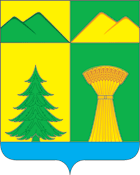 СОВЕТ МУНИЦИПАЛЬНОГО РАЙОНА«УЛЁТОВСКИЙ РАЙОН»ЗАБАЙКАЛЬСКОГО КРАЯРЕШЕНИЕСОВЕТ МУНИЦИПАЛЬНОГО РАЙОНА«УЛЁТОВСКИЙ РАЙОН»ЗАБАЙКАЛЬСКОГО КРАЯРЕШЕНИЕСОВЕТ МУНИЦИПАЛЬНОГО РАЙОНА«УЛЁТОВСКИЙ РАЙОН»ЗАБАЙКАЛЬСКОГО КРАЯРЕШЕНИЕСОВЕТ МУНИЦИПАЛЬНОГО РАЙОНА«УЛЁТОВСКИЙ РАЙОН»ЗАБАЙКАЛЬСКОГО КРАЯРЕШЕНИЕ« 10 » декабря 2020 года« 10 » декабря 2020 года                  № 527с.Улёты